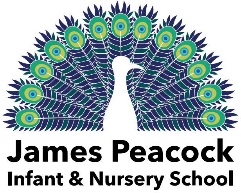 Supporting Home-School CommunicationAt James Peacock Infant and Nursery School we aim to have clear and effective communications with all parents and carers. Effective communications enable us to share our aims, values and ethos, through keeping parents and carers well informed about school life. This reinforces the important role that parents and carers play in supporting our school and their child’s learning. Good communication between the school and the home is essential, and children achieve more when schools, parents and carers work positively and respectfully together. This policy will set out our aims that communications between home and school are clear, professional, timely and appropriate.Objectives:All communications should:Keep staff, pupils, parents, governors and other stakeholders well informed.Be open, honest, positive, ethical and professionalUse jargon free, plain English and be easily understood by allBe actioned within a reasonable timeUse the method of communication most effective and appropriate to the context, message and audience.Take account of relevant school policiesBe compatible with our school values and ethosHow will the school communicate with parents and carers?School websiteWeekly newsletter (via Dojo or paper copy as requested)Letters (visits, attendance, curriculum events, staffing updates etc)EmailsTelephone callsText messagesSchool PoliciesParents evenings in the Autumn and Spring TermAnnual End of Year ReportOpen School EveningSEN review meetingsParent Forums with staff and governorsParent feedback questionnairesCurriculum Days and EventsInformation EveningsTermly curriculum mapsParent Information EveningTransition MeetingsContact DetailsIn line with statutory guidance (Keeping Children Safe in Education September 2022) our school MUST have at least two working contact telephone numbers.Parents and Carers must contact the school as soon as emergency contact numbers or addresses change. The first two contacts must be local to the school, so that they would be able to come to the school quickly in the case of an emergency.How can I contact my child’s class teacher?Parents are always welcome to contact their child’s class teacher and we would encourage parents to share any issues about their child at the earliest opportunity.Class teachers can be contacted in the following ways:Class DOJO messaging facilityRinging our school office on 0115 9144225 to arrange a before or after school appointmentEmailing the school office office@jamespeacock.org.uk and addressing the email to the class teacherWriting a letter to the class teacher and posting it to the school address or by hand delivery to our school office‘Drop in’ Meetings before schoolSometimes parents and carers will call into school before lessons begin or straight after school, in order to see the class teacher, or senior member of staff.If this is a safeguarding/child protection issue then a member of our safeguarding team, will meet with the parent or carer before school.Our Headteacher may be available to meet with parents and carers if there is an emergency or serious issue that has arisen from the previous day.Class teachers may be available briefly on the class doors before bringing their classes into school or occasionally after school. Daily ‘check in’s’ are notappropriate unless agreed as part of the child’s ongoing support. Class teachers may not always be available before school and will not be available after lessons begin at 8.40am, unless the meeting has been pre-arranged. Our office team can arrange a meeting or a telephone call, if the class teacher is not available or you require a longer/private meeting or call. (Please see below)Telephone CallsParents are welcome to telephone the school with urgent messages that need to be delivered immediately to staff. Urgent calls may be put through to the most appropriate or available person e.g. Safeguarding lead, SENCO, or Headteacher. If the call is taken during the school day and it is not possible for a parent or carer to speak to a member of staff, a message will be taken and delivered for contact to be made within 24 hours, where possible. If the member of staff is unavailable during this time frame, the call will be returned by another member of staff, who is well placed to deal with the issue.NewslettersThe school newsletter is sent to parents and carers weekly. It contains general details of school celebrations, events and activities and a copy is uploaded onto the main feed of the class dojo app and it can also be requested as a paper copy and there is a folder with Peacock Posts in the reception area. We send other letters of a general nature when necessary (please see the table for further clarification).Emails from School to Parents and CarersThe school has access to Arbor for communicating urgent information/reminders by text or by email. This will be used for notifying and updating parents and carers with information about the school, including notification of school closures due to adverse weather, information about clubs and general reminders about events in our timetable. Parents and carers are automatically signed up to this when pupils start at our school.Emails from Parents and Carers to schoolAll emails to school staff, including emails of concerns and of thanks, should be sent to our school office email address office@jamespeacock.org.uk . Our office team will ensure that emails are forwarded on to the appropriate person, in a timely manner. Parents and carers should expect an email of acknowledgement within 24 hours.Our Senior Leaders and Governing Body have a duty of care for staff well- being and reducing workload. Therefore, our staff will not be expected to respond to emails out of their normal working hours (including weekends, evenings and published school holidays). If a member of staff is not able to deal with the email directly then they will pass it on to the most appropriate person and inform the sender that they have done so.Whilst this is rare, if a member of staff receives an email which is of an aggressive tone, sets unreasonable demands or could otherwise be interpreted as harassing, staff have been asked to refer this to a Senior Leader in the school. They will consider whether further communication on the matter needs to be dealt with via the School Complaints Policy, including as a persistent complaint.School Website and ProspectusOur school has a website www.jamespeacock.org.uk with up to date information on the school and links to various policies and statutory documents for parents and carers to read and use. The school prospectus is also available on the school website.Parents EveningsParents will be invited to two parents evening meetings per year in addition to the “Drop in session” In Summer term following reports. These are after school meetings to explain areas of our curriculum and discuss progress. Parents and Carers are also invited to information and Curriculum workshops e.g. Phonics Evening etc. and stay and learn sessions Annual ReportsThe school will provide an annual written report to parents in the Summer Term. This will include information on pupils’ end of year assessment levels, attendance, individual skills achieved and maintained and progress made throughout the year.AbsencesIf a child is going to be absent from school, parents/carers should notify the office before registration closes at 9am to advise that the child will not be attending school that day and the reason for this absence. If the school does not receive notification and therefore has no indication of the reason for a child being absent from school, a member of the school office team will contact a parent/carer (by text/telephone) to find out the reason for the absence.If parents and carers are aware that pupils will be absent from school in advance, leave of absence forms are available from the school office or on our website.Please see the Attendance Policy for further information regarding pupil absence procedures.Concerns and ComplaintsWe hope that most concerns can be resolved quickly and we would always aim to do this in a positive and respectful manner. In the first instance, concerns should be brought to the attention of the class teacher, who will arrange a time to contact you to discuss this further.If required, an appointment can be made to see the Head Teacher, Assistant Head Teacher/SENCO if there are any unresolved issues following previous meetings about the same issue with class teachers. Parents and carers can arrange this by contacting our school office on 0115 9144225 or office@jamespeacock.org.ukIf a parent and carer has concerns about bullying (including cyberbullying) or prejudice related incidents, the school’s Anti Bullying Policy and Online Safety Policy can be found on our school website, which will give guidance on how our school will deal with these incidents.In the unlikely event of issues remaining unresolved Parents and Carers can find our School Complaints Policy on our school website.Technology basedIn personPaperIn the community How we will communicate with parents onlineHow we will communicate with parents in personHow we will communicate with parents in writing How we will communicate with parents in the wider community WebsiteClass DojoParent email- via school @JamesPeacock emails or ArborNewslettersFeedback surveys using Microsoft forms Parents’ EveningsClass, year group or school eventsTermly Stay and learn sessionsMeetings via appointmentsParent workshops Curriculum newsletters (1/2 termly)Certificates including Proud certificates Annual school reportAttendance reports FacebookOpen eveningsCommunity events such as “Lend-A-Hand” day and “Fun-Fest”Newspaper articles (Ruddington Info, Nottingham Post, BBC)Technology based communication from school to families:Technology based communication from school to families:Technology based communication from school to families:Platform What will be communicated from school to familiesExpected frequency School website Annual information; Policies, curriculum and important whole school documentation Term dates, events and uniformAnnual information or as and when changes need to occur Class DojoEmergency closure messages and updatesPeacock Post (weekly)Celebration of class, year groups and school achievement Whole class/year group/school remindersWeekly Parent email Letters (whole school and class letters) regarding Trips EventsChanges to class arrangementsStaffing updates Announcements/updates from the Leadership team As and when needed Direct emails Response to individual parent communication Individual communication regarding SEND, home school link, multi-agency etcAs and when needed NewsletterGeneral updates and remindersWeekly celebration of each year group and what they have been learningBringing together news from Friends of James Peacock and the wider communitySharing updates regarding menu Weekly- Peacock Post on Fridays (shared via Class Dojo main feed)In person based communication from school to families:In person based communication from school to families:In person based communication from school to families:Platform What will be communicated from school to familiesExpected frequency Parents’ evening Autumn and SpringSummer “drop in” session following reportsTwo parents evenings per year (October and March)SEND reviewsEvery term- organised directly with the SENCo Once per termClass or school eventsThese are dependent on the school event but generally relating to what pupils have been learning. Eg. Showcasing art, production such as a nativity etc.These will be included in the Peacock post diary pageTermly Stay and learn sessions and parent workshopsA chance to experience what a lesson feels like alongside your child. See their teachers in action and experience life in a James Peacock classroom. We will be building up to one of these a term for each year group. 3 per year for each year groupMeetings via appointment Opportunity to discuss specific questions relating to your child. As and when requested Paper based communication from school to families:Paper based communication from school to families:Paper based communication from school to families:Platform What will be communicated from school to familiesExpected frequency Annual school reportGeneral progressAreas of strength and next stepsAttendance Results of national curriculum assessment such as phonics screening (Y1)Once per year- Summer term Trip lettersThese will be sent out via the office, reminders will then follow on the Class Dojo app.As and when required Community based from school to families and the wider community Community based from school to families and the wider community Community based from school to families and the wider community Platform What will be communicated from school to familiesExpected frequency FacebookCelebrations of fundraising and special events Invites to events which are open to the public, eg. Open eveningAs and when needed NewspaperCelebrations of fundraising and special events Invites to events which are open to the public, eg. Open eveningAs and when needed 